       Wayne County Soil and Water Conservation District 823 S. Round Barn Rd., Suite 1, Richmond, Indiana 47374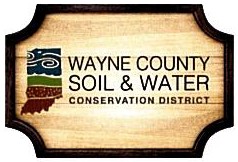 Phone (765) 966-0191 Ext. #3 Fax (855) 391-1922www.waynecountyswcd.orgMinutesBoard of Supervisors8:00 am, November 6, 2018Members present:	Others Present:Eric Snyder, Chairman	Raquel Baker, District TechnicianCathy Becker, Vice Chairwoman	LuAnne Holeva, Conservation Ed. CoordinatorStephen Hayes Jr., Secretary                                                  Mindy Jordan, District Coordinator/TreasurerBrad Bihl, Member                                                                   Ashley Pine, District ConservationistScott McCarty, Member                                                          Colby Gray, FlatLand ResourcesOpen Meeting:  Eric Snyder, Board of Supervisors Chairman calls the meeting to order at 8:06 a.m.Meeting Minutes:   Stephen Hayes Jr. motions to approve the October 9, 2018 Board Meeting Minutes.  Scott McCarty seconds the motion.  Motion passes.  Financial Report:  Stephen Hayes Jr. motions to approve the Financial reports with a change on the accounts payable voucher from $99.00 to $90.00 which matches the check #2571.  Scott McCarty seconds the motion with the change.  Motion passes.Watershed Report:   Colby Gray is present to speak about where the deduction of $20,000.00 within the CWI Grant should come from.  Wayne County SWCD applied for $100,000.00 and was awarded $80,000.00.  Now Leah Harmon of ISDA needs an updated modified budget for the grant.  After discussing the needs for county landowners, the Board of Supervisors would like the full $20,000.00 to be deducted from fencing.  Mindy Jordan said that she would send the result to Leah Harmon.Colby asks the Board of Supervisors what the intent would be with the $5,000.00 in the CWI Grant titled Technical Asst. on page four.  Supervisors asked Colby and staff who would be doing Conservation Plans?  For when FlatLand was hired to wrap up the last 319, the Conservation Plans work was contracted out.  After a discussion, the Supervisors stating that the Technical Asst. will go back to FlatLand Resources for their technical work since the Conservation Plans will be handled in house.  Colby thanks the Supervisors for their continued support and states that things will get moving soon.8:50 am Colby Gray leaves the meeting.Action Items:  Mindy Jordan asks the Supervisors as to what level of membership they would like at NACD and adds that since 2009 the SWCD has been at the Gold Level.  Scott McCarty motions to remain at the Gold Level.  Brad Bihl seconds the motion.  Motion passesRaquel Baker asks for approval to attend Great Lakes Big Rivers Climate on December 11, 2019 with it costing $50.00.  Brad Bihl motions to approve the expenditure of $50.00 for Raquel’s attendance.  Scott McCarty seconds the motion.  Motion passedRaquel Baker asks for approval to purchase a new portable projector screen.  Steven Hayes Jr. motions to approve up to $200.00 towards the purchase of a projector screen.  Cathy Becker seconds the motion.  Motion passes.LuAnne Holeva asks the Supervisors for approval for registration and hotel for the upcoming IASWCD Annual Conference coming up in January 2019.  Stephen Hayes Jr. motions to approve up to $750.00 for LuAnne’s attendance.  Cathy Becker seconds the motion.  Motion passes.LuAnne Holeva asks the Supervisors for their approval to spend more than $100.00 on her SWCD credit card for Conservation Days.  Cathy Becker motions to approve LuAnne to spend more than $100.00 for Conservation Days.  Scott McCarty seconds the motion.  Motion passes.New Business:Mindy Jordan asks the Supervisors who is willing to be the delegate and attend the Annual Conference in January 2019.  Stephen Hayes Jr. gladly steps up to fill the position.  Mindy informs the Supervisors that she will complete the registration as the deadline is quickly approaching.Old Business:Mindy Jordan asks the Supervisors as to where the ticket cost is so that she can ask InfinitPrint if they would be willing to donate the tickets once again.  Stephen Hayes Jr. motions to increase Annual Meeting ticket sales from $10.00 up to $12.00 for 2019.  Cathy Becker seconds the motion.  Motion passes.LuAnne Holeva asks for volunteers for set up, tear down and haul back to the office for Conservation Days.LuAnne Holeva asks for help for outreach to others for the Challenge Match donors. Monthly Reports:NRCS’s Report:Coordinator’s Report:Technician’s Report:   Educator’s Report:Cathy Becker motions to adjourn the meeting at 10:05 a.m.  Brad Bihl seconds the motion.   Meeting adjourns.Minutes recorded and submitted by Mindy Jordan. Minutes approved: Dated: ___________             	 X__________________________                   	 X___________________________		 X___________________________   